Информационные стенды Пелясской средней школы с обучением на литовском языке 75-летие образования Гродненской области и освобождения Беларуси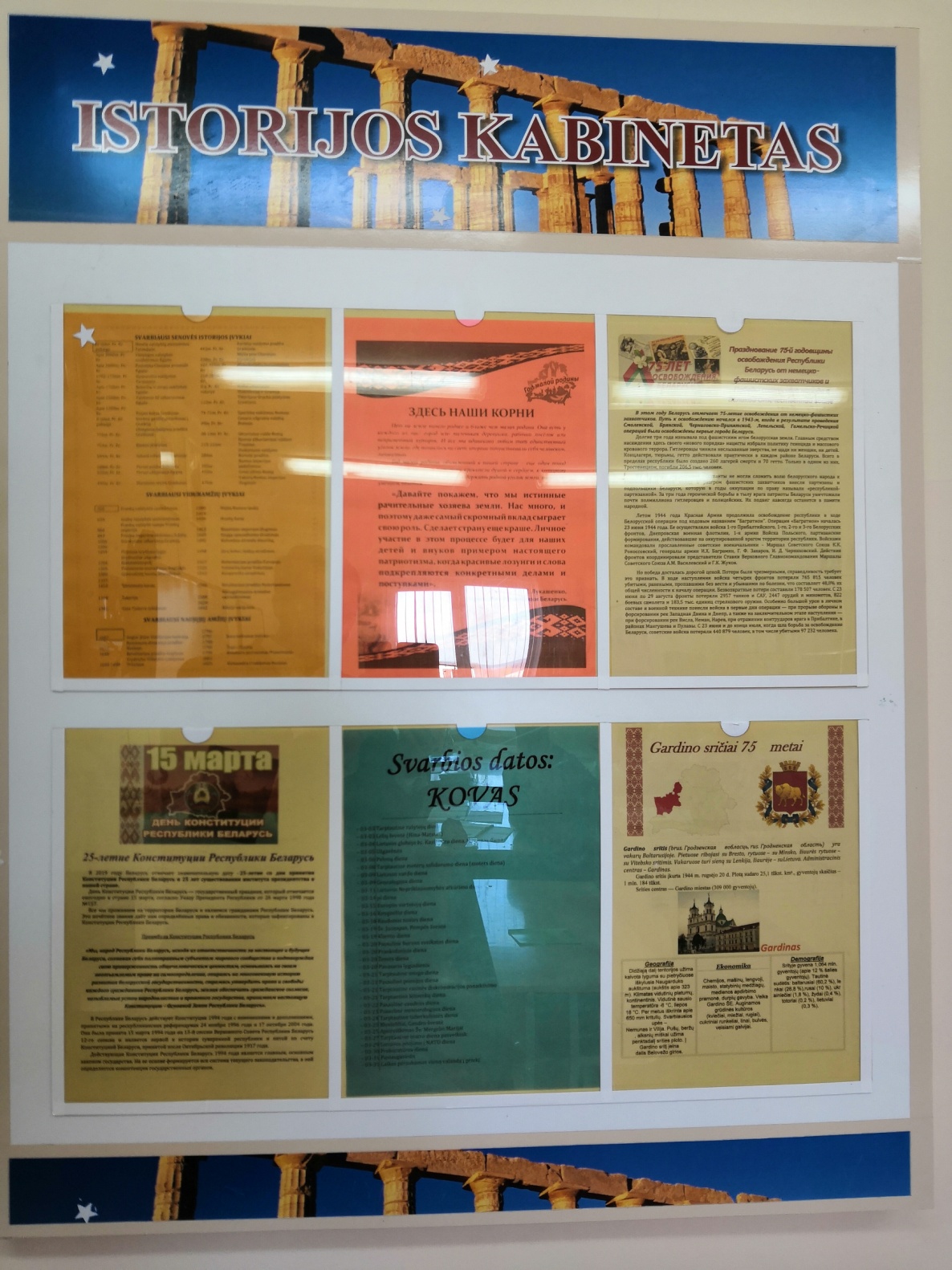 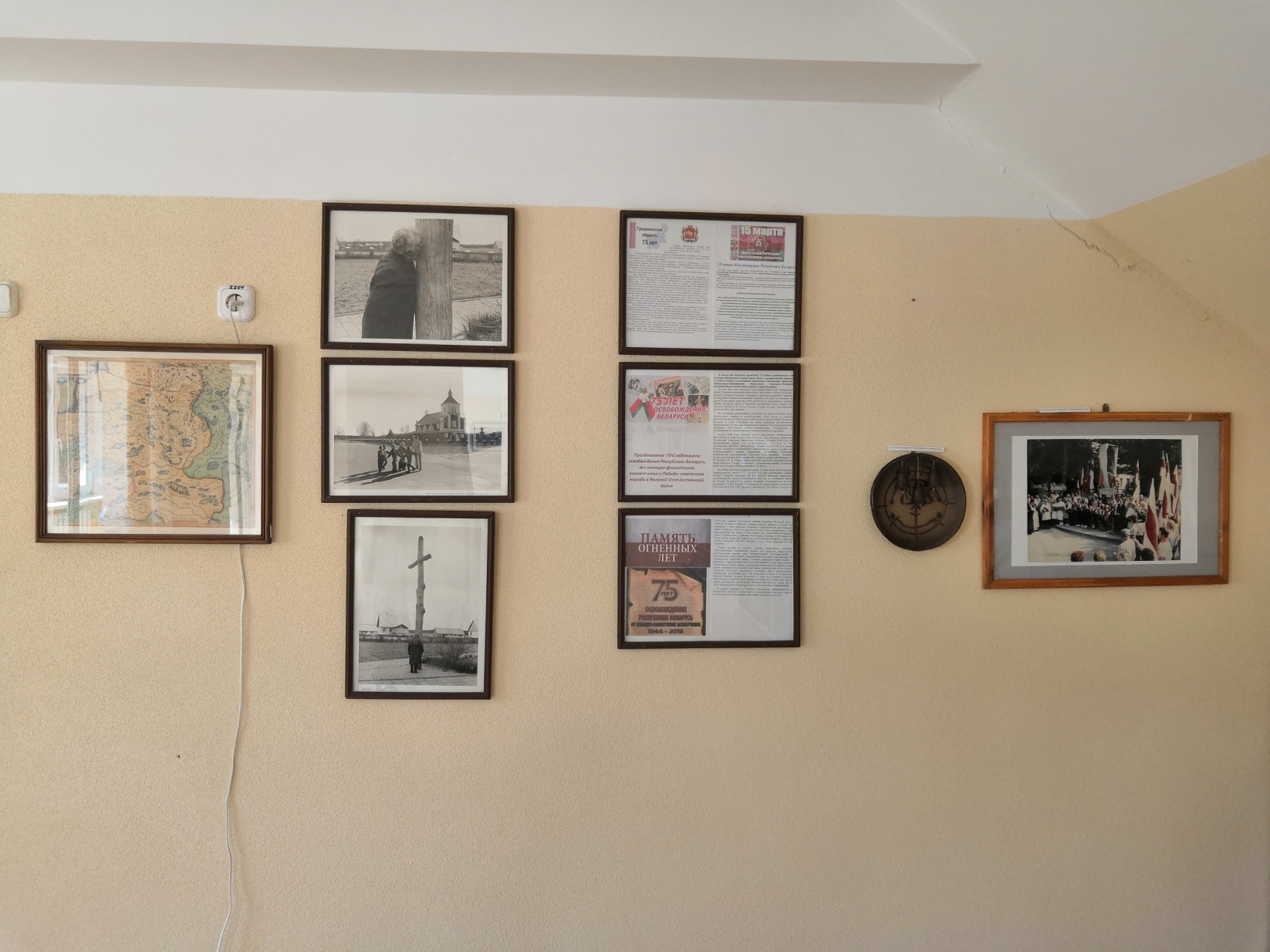 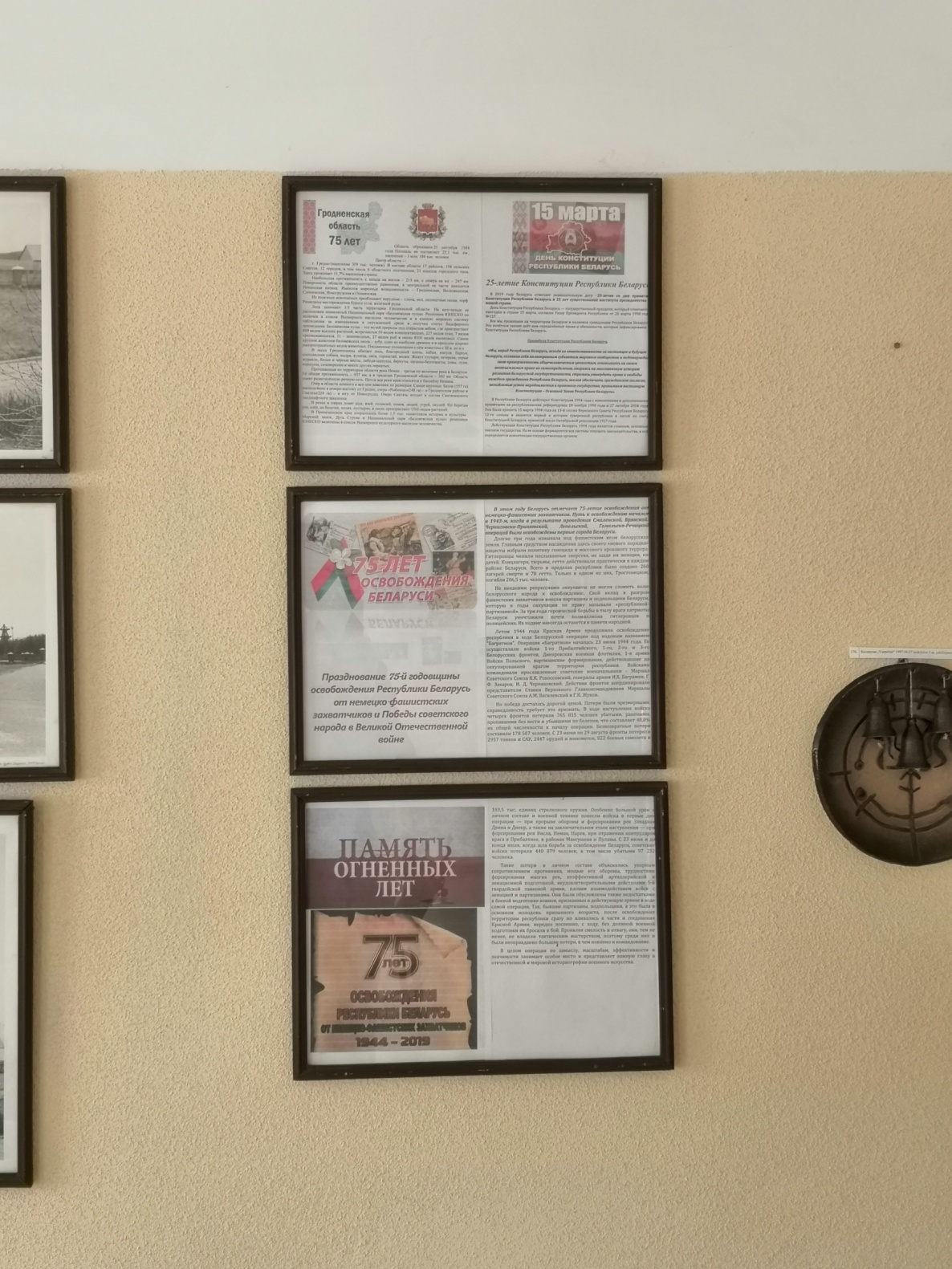 